Oaks Science Knowledge Organiser Term 5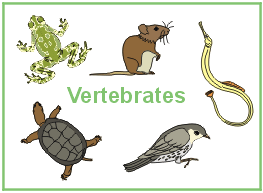 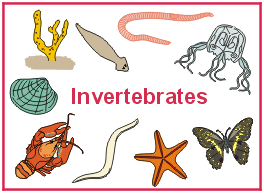 Key ObjectivesTo explain how living things can be classified and how a simple key helps identify them.To identify invertebrates with a simple key. To recognise that environments change.To understand some of the human impacts on specific habitats.To be able to classify the five vertebrate groups based on physical features. To be able to classify plants as flowering or non-flowering. To devise and use a key to identify common trees from their leaves.Key VocabularySticky FactsFish, reptiles and amphibians are cold-blooded.Mammals and birds are warm-blooded.Non-flowering plants include plants such as conifers, ferns and mosses.Flowering plants include all other plants, including most trees, grasses and shrubs. They produce flowers, which produce pollen.classifyTo group things so that that they can be identified.keyA series of questions that helps identify or classify things.organismA living thing, animal or plant.habitatA place where something lives.invertebrateAn animal with a backbone.vertebrateAn animal without a backbone.insectAn animal with six legs.mammalAn animal that gives birth to live young.birdAn animal that flies and has an internal skeleton.amphibianAn animal with an internal skeleton that lives both in and out of water.reptileAn animal with an internal skeleton that lays eggs but lives on land.fishAn animal with an internal skeleton that lives in water and has gills.flowering plantOne that produces pollen and seeds.